YZ45 TABATA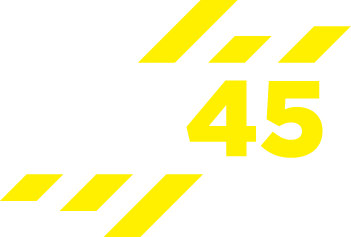 TABATA BOOTCAMP SESSION = 38 MIN20/10 x 8 rounds (4:00 per section) - AMRAPWarm up 3-5 minsWarm up 3-5 minsCardio45 sec rest period45 sec rest periodUpper Body45 sec rest period45 sec rest periodLower Body45 sec rest period45 sec rest periodAbs / Core45 sec rest period45 sec rest periodCardio45 sec rest period45 sec rest periodUpper Body45 sec rest period45 sec rest periodLower Body45 sec rest period45 sec rest periodAbs / CoreCool down & stretch 3-5 minsCool down & stretch 3-5 mins